Arrays – Sheet 1Can you write the number sentences?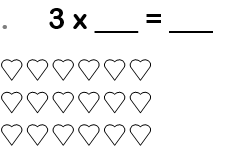 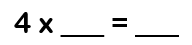 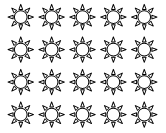 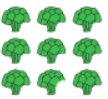 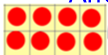 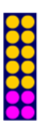 